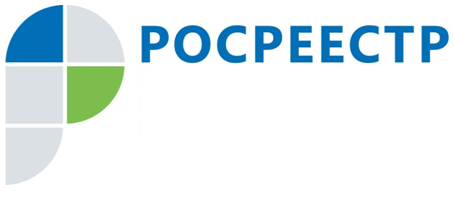 ПРЕСС-РЕЛИЗ45% муниципальных образований Подмосковья имеют утвержденные правила землепользования и застройкиМосковская область, 04 сентября - На 1 июля 2017 года доля муниципальных образований Московской области с утвержденными правилами землепользования и застройки (ПЗЗ) составляет 45%. По данным информационной системы «Region-ID» по состоянию на 01.07.2017 
утверждены ПЗЗ 88,7% муниципальных образований субъектов Российской Федерации 
и почти 90% муниципальных образований Центрального федерального округа. ПЗЗ разрабатываются в целях создания условий для устойчивого развития  и планирования территорий муниципальных образований, обеспечения прав и законных интересов физических и юридических лиц, в том числе правообладателей земельных участков 
и объектов капитального строительства. Кроме того, наличие утвержденных ПЗЗ способствует сохранению окружающей среды и объектов культурного наследия, а также создает благоприятные условия для привлечения инвестиций.Качественная градостроительная документация, в том числе ПЗЗ, влияет на повышение качества госуслуг Росреестра, так как сокращает случаи принятия государственными регистраторами прав решений о приостановлении учетно-регистрационных действий.При анализе документов, представленных для постановки объекта недвижимости 
на государственный кадастровый учет, проверяется соответствие ПЗЗ требованиям законодательства. Именно установленные ПЗЗ территориальные зоны определяют, какие виды объектов можно строить на определенных территориях, а где капитальное строительство запрещено.Страница Управления Росреестра по Московской области в Facebook:Facebook.com/Управление-Росреестра-по-Московской-области-1125211070853056/?ref=bookmarks.Пресс-служба Управления Росреестра по Московской области:Гореева Кристина Вячеславовна k.goreeva@mail.ru +7 (915) 206-52-51